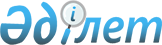 Пробация қызметінің есебінде тұрған адамдарды және бас бостандығынан айыру орындарынан босатылған адамдарды жұмысқа орналастыру үшін жұмыс орындарына квоталар белгілеу туралы
					
			Күшін жойған
			
			
		
					Қарағанды облысы Қарқаралы ауданының әкімдігінің 2020 жылғы 13 қаңтардағы № 2 қаулысы. Қарағанды облысының Әділет департаментінде 2020 жылғы 15 қаңтарда № 5679 болып тіркелді. Күші жойылды - Қарағанды облысы Қарқаралы ауданының әкімдігінің 2023 жылғы 4 қазандағы № 268 қаулысымен
      Ескерту. Күші жойылды - Қарағанды облысы Қарқаралы ауданының әкімдігінің 04.10.2023 № 268 (оның алғашқы ресми жарияланған күнінен кейін күнтізбелік он күн өткен соң қолданысқа енгізіледі) қаулысымен.
      Қазақстан Республикасының 2014 жылғы 5 шілдедегі Қылмыстық-атқару кодексінің 18 бабының 1 тармағының 2) тармақшасына, Қазақстан Республикасының 2015 жылғы 23 қарашадағы Еңбек кодексінің 18 бабының 7) тармақшасына, Қазақстан Республикасының 2001 жылғы 23 қаңтардағы "Қазақстан Республикасындағы жергілікті мемлекеттік басқару және өзін-өзі басқару туралы" Заңына, Қазақстан Республикасының 2016 жылғы 6 сәуірдегі "Халықты жұмыспен қамту туралы" Заңының 9 бабының 7), 8) тармақшаларына, "Ата-анасынан кәмелеттік жасқа толғанға дейін айырылған немесе ата-анасының қамқорлығынсыз қалған, білім беру ұйымдарының түлектері болып табылатын жастар қатарындағы азаматтарды, бас бостандығынан айыру орындарынан босатылған адамдарды, пробация қызметінің есебінде тұрған адамдарды жұмысқа орналастыру үшін жұмыс орындарын квоталау қағидаларын бекіту туралы" Қазақстан Республикасы Денсаулық сақтау және әлеуметтік даму министрінің 2016 жылғы 26 мамырдағы № 412 бұйрығына (нормативтік-құқықтық актілерді мемлекеттік тіркеу тізілімінде № 13898 болып тіркелген) сәйкес, Қарқаралы ауданының әкімдігі ҚАУЛЫ ЕТЕДІ:
      1. Жұмыс орындарының квотасы белгіленсін:
      1) Қарқаралы ауданында қылмыстық-атқару жүйесінің пробация қызметінің есебінде тұрған адамдар үшін жұмыс орындарының тізімдік санының 1 % мөлшерінде жұмыс орындарының квотасы 1 қосымшаға сәйкес белгіленсін;
      2) бас бостандығынан айыру орындарынан босатылған адамдар үшін жұмыс орындарының тізімдік санының 1 % мөлшерінде жұмыс орындарының квотасы 2 қосымшаға сәйкес белгіленсін.
      2. Қарқаралы ауданы әкімдігінің 2019 жылғы 06 ақпандағы № 39 "Пробация қызметінің есебінде тұрған адамдарды және бас бостандығынан айыру орындарынан босатылған адамдарды жұмысқа орналастыру үшін жұмыс орындарына квоталар белгілеу туралы" қаулысының (нормативтік құқықтық актілерді мемлекеттік тіркеу тізілімінде № 5181 болып тіркелген, 2019 жылғы 16 ақпандағы № 7(116102) "Қарқаралы" газетінде, Қазақстан Республикасы нормативтік құқықтық актілерінің эталондық бақылау банкісінде 2019 жылы 14 ақпанда электрондық түрде жарияланған) күші жойылды деп танылсын.
      3. Осы қаулының орындалуын бақылау аудан әкімінің жетекшілік ететін орынбасарына жүктелсін.
      4. Осы қаулы оның алғаш ресми жарияланған күнінен бастап қолданысқа енгізіледі. Қылмыстық-атқару жүйесінің пробация қызметінің есебінде тұрған адамдар үшін жұмыс орындары квотасы белгіленетін Қарқаралы ауданы ұйымдарының тізімі Бас бостандығынан айыру орындарынан босатылған адамдарды жұмысқа орналастыру үшін, жұмыс орындары квотасы белгіленетін Қарқаралы ауданының ұйымдарының тізімі
					© 2012. Қазақстан Республикасы Әділет министрлігінің «Қазақстан Республикасының Заңнама және құқықтық ақпарат институты» ШЖҚ РМК
				
      Аудан әкімі

Э. Дюсетаев
Қарқаралы ауданы әкімдігінің
2019 жылғы "____" _________
№ __ қаулысына
1 қосымша
№
Ұйымның атауы
Қызмет-керлердің тізімдік саны
Квотаның көлемі (% қызмет-керлердің тізімдік санынан)
Қылмыстық-атқару жүйесінің пробация қызметінің есебінде тұрған адамдар үшін жұмыс орындарының саны
1
"Игликова" жеке кәсіпкер
23
1
1
2
"Қарқаралы ауданының Мартбек Мамыраев ауылдық округі әкімінің аппараты" мемлекеттік мекемесі
10
1
1
3
"Рауан" шаруа қожалығы 
7
1
1
4
"Шарапат" шаруа қожалығы 
8
1
1Қарқаралы ауданы әкімдігінің
2019 жылғы "____" _________
№ __ қаулысына
2 қосымша
№
Ұйымның атауы
Қызмет-керлердің тізімдік саны
Квотаның көлемі (% қызмет-керлердің тізімдік санынан)
Бас бостандығынан айыру орындарынан босатылған адамдарды жұмысқа орналастыру үшін жұмыс орындарының саны
1
"Қарқаралы ауданының Қырғыз ауылдық округі әкімінің аппараты" мемлекеттік мекемесі 
14
1
1